説明会・意見交換会　参加登録書令和５年２月2１日(火)17:00までにWEBフォームへ入力、または参加登録書に御記入の上、Eメール・FAXによりご提出ください。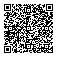 ※WEBフォーム→https://www.e-hyogo.elg-front.jp/hyogo/uketsuke/form.do?id=1669974378583（上記の日付以降の提出は次回入居分として登録されます。）単身入居も可能です。ご都合により日程等変更を希望される際は、あらかじめ電話にてご相談願います。宛先：兵庫県　住宅政策課　住宅政策班　八幡　　ＦＡＸ：078-362-9458　Ｅメール：Ryousuke_Yahata@pref.hyogo.lg.jp（お問合せ・ご相談は　ＴＥＬ：078-341-7711　内線484１まで）申込者について氏　　　名性別現住所現住所申込者について申込者について大学名学部学科学部学科在籍学年申込者について部　科　部　科　年生　申込者について携帯電話番号携帯電話メールアドレス携帯電話メールアドレスメール（携帯でないもの）申込者について実施予定の活動概要実施予定の活動の種類（該当する活動内容に○を付けてください。）実施予定の活動の種類（該当する活動内容に○を付けてください。）実施予定の活動の種類（該当する活動内容に○を付けてください。）実施予定の活動の種類（該当する活動内容に○を付けてください。）実施予定の活動概要・まちづくりに興味があり自治会活動等へ幅広く参加・明舞団地を主対象とした卒業論文、修士論文、博士論文のいずれかの執筆・明舞まちなかラボを核とした大学による明舞団地内での地域活動への参加・ＮＰＯ等による明舞団地内での地域活動への参加※明舞団地とは（神戸市垂水区神陵台・南多聞台・狩口台、明石市松が丘）を指します。・まちづくりに興味があり自治会活動等へ幅広く参加・明舞団地を主対象とした卒業論文、修士論文、博士論文のいずれかの執筆・明舞まちなかラボを核とした大学による明舞団地内での地域活動への参加・ＮＰＯ等による明舞団地内での地域活動への参加※明舞団地とは（神戸市垂水区神陵台・南多聞台・狩口台、明石市松が丘）を指します。・まちづくりに興味があり自治会活動等へ幅広く参加・明舞団地を主対象とした卒業論文、修士論文、博士論文のいずれかの執筆・明舞まちなかラボを核とした大学による明舞団地内での地域活動への参加・ＮＰＯ等による明舞団地内での地域活動への参加※明舞団地とは（神戸市垂水区神陵台・南多聞台・狩口台、明石市松が丘）を指します。・まちづくりに興味があり自治会活動等へ幅広く参加・明舞団地を主対象とした卒業論文、修士論文、博士論文のいずれかの執筆・明舞まちなかラボを核とした大学による明舞団地内での地域活動への参加・ＮＰＯ等による明舞団地内での地域活動への参加※明舞団地とは（神戸市垂水区神陵台・南多聞台・狩口台、明石市松が丘）を指します。実施予定の活動概要実施予定の活動（なるべく具体的にご記入ください。）実施予定の活動（なるべく具体的にご記入ください。）実施予定の活動（なるべく具体的にご記入ください。）実施予定の活動（なるべく具体的にご記入ください。）実施予定の活動概要現在行っている活動の概要（明舞団地以外の活動についてもご記入ください。）現在行っている活動の概要（明舞団地以外の活動についてもご記入ください。）現在行っている活動の概要（明舞団地以外の活動についてもご記入ください。）現在行っている活動の概要（明舞団地以外の活動についてもご記入ください。）